ПРОТОКОЛ № 1ПУБЛИЧНЫХ СЛУШАНИЙп. КарымскоеПОВЕСТКА:1. Об утверждении отчета об исполнении бюджета муниципального района «Карымский район» за 2019 годПрисутствовали: Глава муниципального района «Карымский район» А.С. Сидельников, Председатель Совета муниципального района « Карымский район» Г.А. Ванчугов, председатель контрольно-счетной палаты муниципального района «Карымский район» О.А. Сидорова, заместители Главы муниципального района «Карымский район» О.А. Павлов, В.А. Кузнецова, председатели отраслевых комитетов и начальники отделов администрации муниципального района «Карымский район», общественность района.Слушали: Председателя Комитета по финансам муниципального района «Карымский район» О.А. Подойницыну «Об утверждении отчета об исполнении бюджета муниципального района «Карымский район» за 2019 год.Выступили: В.А. Налбандян - начальник отдела по мобилизационной подготовке ГО и ЧС  Ольга Александровна, как исполнен бюджет района по налоговым и неналоговым доходам?О.А. Подойницына - Собственные (налоговые и неналоговые) доходы за 2019 год поступили в сумме 211616,5 тыс. рублей или 103,5% к уточненному плану.Иванова И. А. - общественность районаОльга Александровна, как составило исполнение по кодам бюджетной классификации?О.А. Подойницына - Структура фактически поступивших в районный бюджет доходов за 2019 год следующая:19,9% - налоговые доходы;0,8 % - неналоговые доходы;   79,3% - безвозмездные поступления.Подробно информация изложена в пояснительной записке к проекту решения Совета муниципального района «Карымский район»         Председатель контрольно-счетной палаты муниципального района «Карымский район» - О.А. СидороваКаков объем муниципального долга?О.А. Подойницына - На данный вопрос поясняю, объем муниципального долга отражен в приложении к проекту решения Совета муниципального района «Карымский район» и опубликован в газете «Красное знамя»Зарубина А.Н. - общественность района Ольга Александровна, скажите, пожалуйста, из чего формируются доходы районного бюджета?О.А. Подойницына - Доходы бюджета формируются в соответствии с бюджетным и налоговым законодательством РФ, образуются за счет налоговых и неналоговых доходов, безвозмездных поступлений. Анализ исполнения районного бюджета за 2019 год произведен на основании годовых бюджетных назначений и фактических исполненных бюджетных поступлений.На вопросы слушателей были даны подробные ответы О. А. Подойницыной. Согласиться с информацией председателя Комитета по финансам муниципального района «Карымский район» О.А. Подойницыной, с чем и согласились присутствующие.Замечания, высказанные на публичных слушаниях, будут учтены.Глава муниципального района «Карымский район»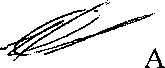 